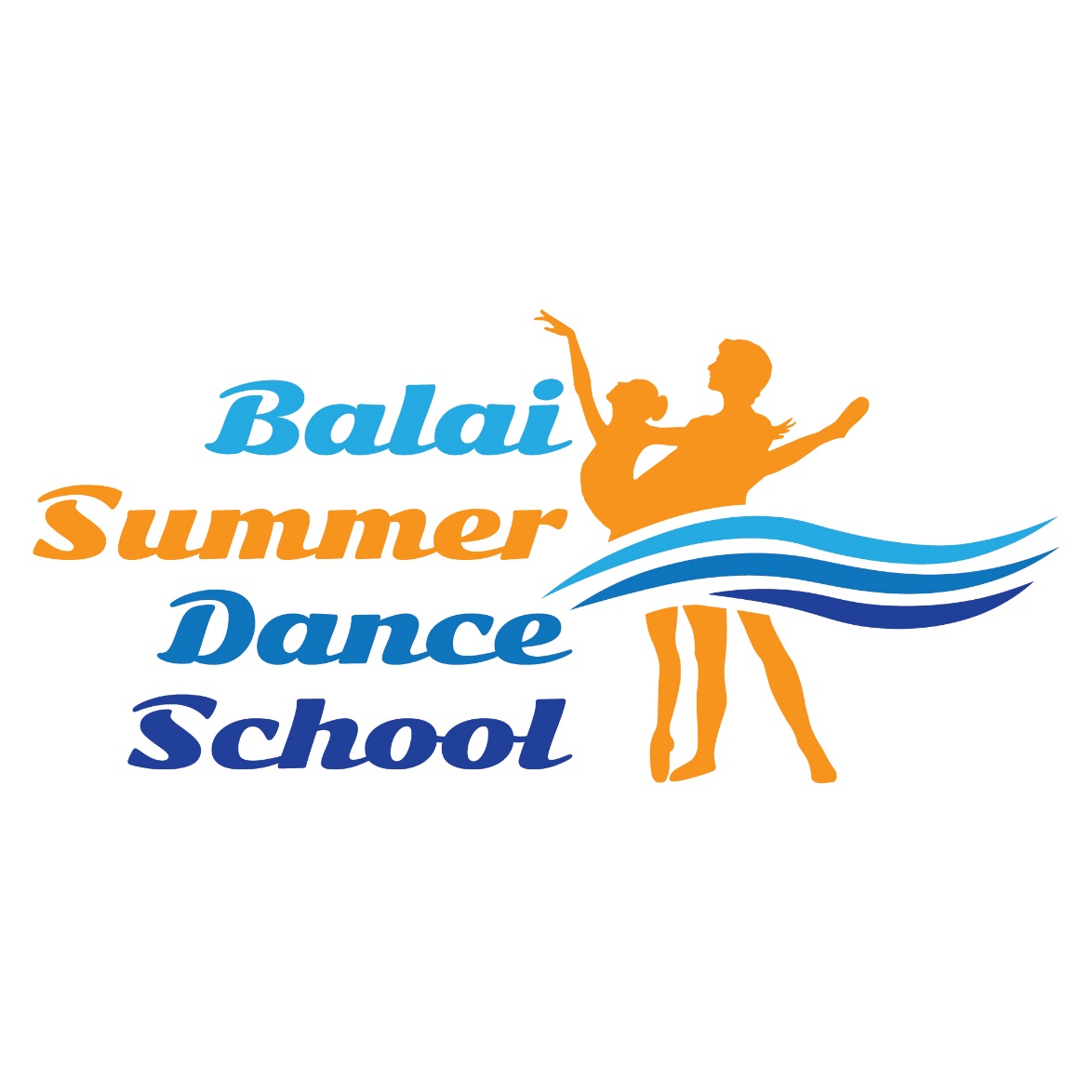 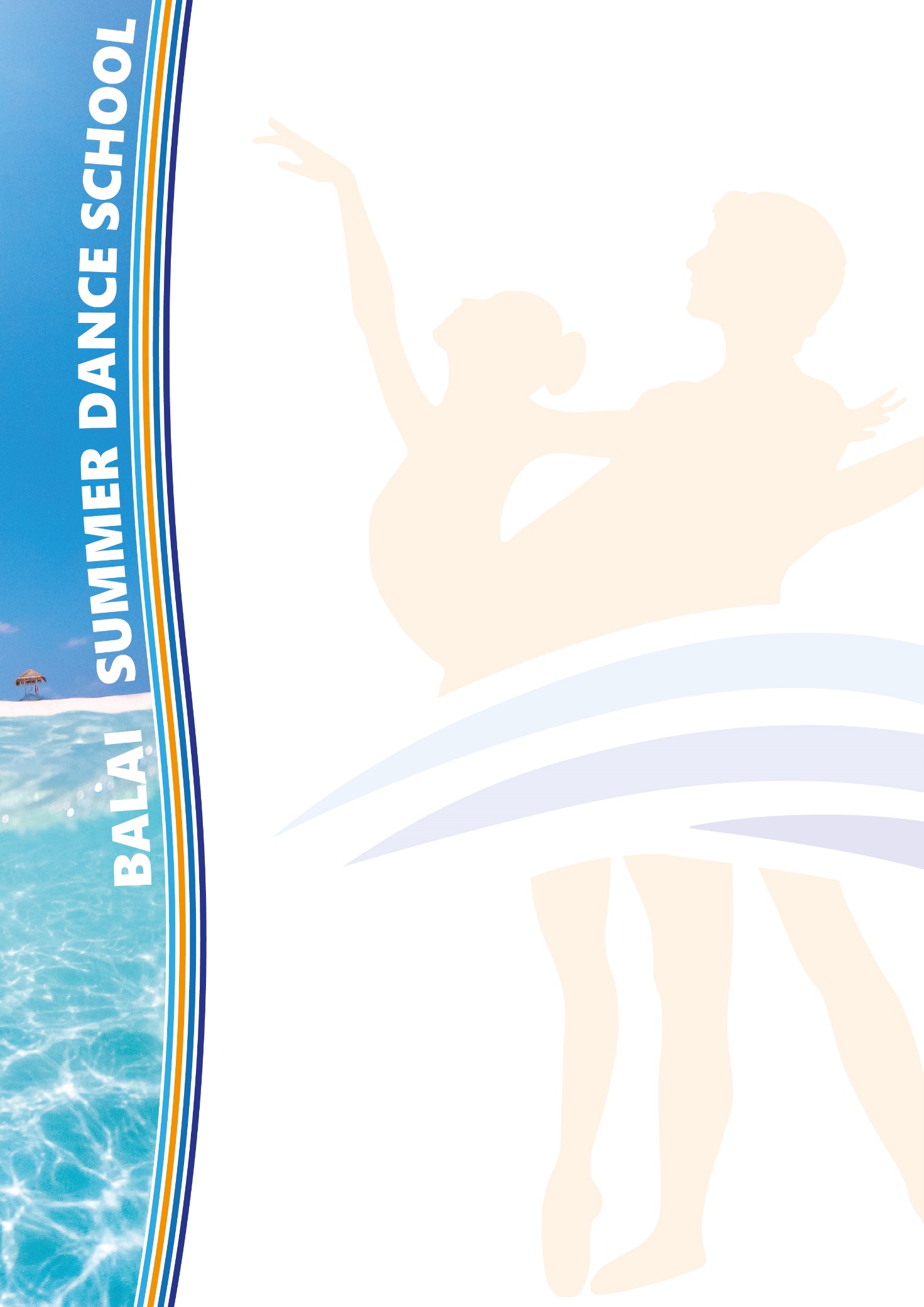 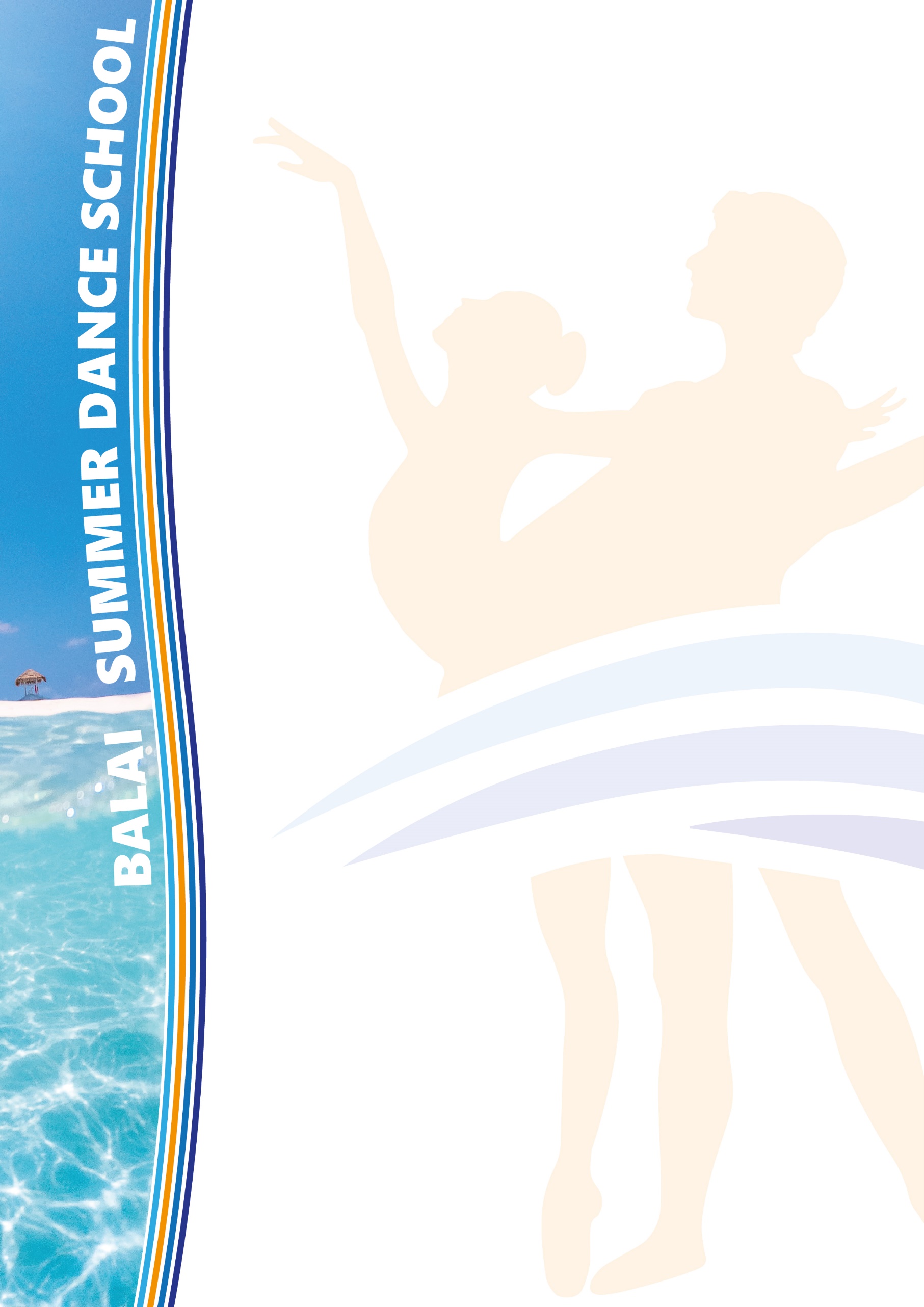 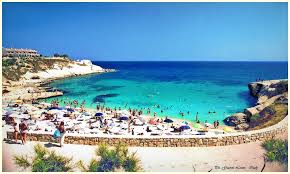 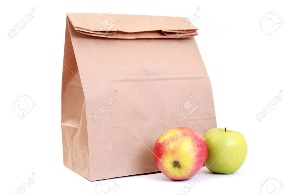 Tutto in Stampatello da compilare per singolo allievo  
(volendo anche al computer per evitare incongruenze coni dati  anagrafici indecifrabili)Nome:_____________________________________  Cognome:_________________________________Nato a_______________________________________________Il ____/______/_______Via:____________________________________Città:______________________ Cap:______________ Cod Fis:_________________________________  Cel:__________________________________________Email: _________________________________________________________________________________
Scuola di Provenienza: _________________________________________________________________Ente sportivo e n° tesserino assicurativo:_________________________________________________

MODULO GENITORE DELL’ALLIEVO MINORENNETutto in Stampatello da compilare per singolo allievo  
(volendo anche al computer per evitare incongruenze coni dati  anagrafici indecifrabili)Nome:_____________________________________  Cognome:_________________________________Nato a_______________________________________________Il ____/______/_______Via:____________________________________Città:______________________ Cap:______________ Cod Fis:_________________________________  Cel:__________________________________________Email: _________________________________________________________________________________

Iscrizione allo stage:           Open Card                     1 disciplina            2 discipline        3 discipline       4 discipline                        KIDS                                 1 disciplina           2 discipline                                   OPENCARDSpecificare quali classi si frequentano: _______________________________________________________________________________________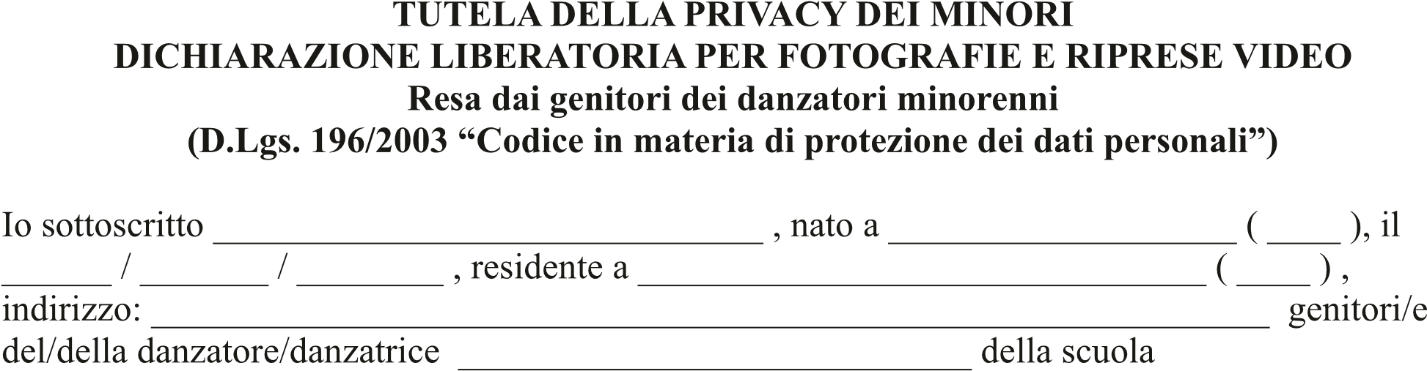 AUTORIZZOL’organizzazione ad effettuare foto, video o altri materiali audiovisivi contenenti immagini, nome e voce del proprio figlio/figlia.
La presente autorizzazione non consente invece l’uso dell’immagine in contesti che pregiudicano la dignità personale ed il decoro del minore.
Il/la sottoscritto/a conferma di non avere nulla a pretendere in ragione di quanto sopra indicato e di rinunciare irrevocabilmente ad ogni diritto, azione o pretesa derivante da quanto sopra autorizzato.Lugo e Data                                                                                                                                Firma responsabile  o genitore allievoLEGGI ATTENTAMENTE PRIMA DI FIRMARE
- dichiara di assumere ogni responsabilità per danni, infortuni ed ogni altro inconveniente pregiudizievole che durante la manifestazione, per qualsiasi causa, dovesse cagionare a terzi, direttamente od indirettamente, fatta salva la responsabilità civile dell’associazione organizzatrice. Firma_____________________
- dichiara di assumere personalmente ogni tipo e tutti i rischi per danni, infortuni ed ogni altro inconveniente pregiudizievole che, per effetto di terzi, possano risultargli in occasione della sua partecipazione alla manifestazione, manlevando espressamente al riguardo gli organizzatori. Firma_____________________
- certifica la volontarietà dell’iscrizione e della partecipazione alla manifestazione e dichiara la propria piena idoneità fisica per l’attività amatoriale che essa comporta.Firma_____________________
- manleva gli organizzatori e lo staff anche da ogni responsabilità per ogni danno o pregiudizio che, per effetto delle proprie condizioni fisiche, possa accadergli durante o dopo la manifestazione. Firma_____________________
- dichiara di aver letto con attenzione e di aver compreso le clausole sopra riportate, che escluderanno la possibilità di rivalsa nei confronti dell’Organizzazione in occorrenza degli eventi indicati, nonché di conoscere il Regolamento della manifestazione in tutte le parti e i termini e di accettarlo integralmente. Firma_________________________
- autorizza il trattamento dei  propri dati personali ai sensi della legge 675/96 ai fini della pubblicizzazione, organizzazione e svolgimento della manifestazione.Firma_________________________Per i minoriIl sottoscritto _____________________________________dichiara di garantire personalmente la veridicità delle dichiarazioni sopra riportate e di assumere personalmente, in qualità di tutore legale del minore partecipante, ogni obbligazione e/o responsabilità derivante dalla sottoscrizione in sua vece delle clausole soprascritte Nome _________________________Cognome_______________________ Firma__________________________Data____________